UNIVERSITY “GOCE DELCEV”-STIPFaculty of Natural and Technical Sciences and National UNESCO-IGCP Committee 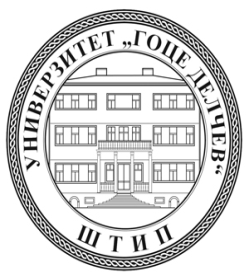 FINAL REPORTANTHROPOGENIC EFFECTS ON THE HUMAN ENVIRONMENT IN THE NEOGENE BASINS IN THE SE EUROPEFebruary, 2012Stip, MacedoniaUNIVERSITY “GOCE DELCEV”-STIPFaculty of Natural and Technical Sciences and National UNESCO-IGCP Committee FINAL REPORTANTHROPOGENIC EFFECTS ON THE HUMAN ENVIRONMENT IN THE NEOGENE BASINS IN THE SE EUROPE                        R e c t o r               Prof. d-r Saša MitrevFebruary, 2012Stip, MacedoniaProject title: Anthropogenic effects on the human environment in the Neogene basins in the SE EuropeInstitutions involved in realization:University “Goce Delcev”-Stip, Faculty of Natural and Technical Sciences andNational UNESCO-IGCP Committee, Republic of MacedoniaLeader of the project:Prof. d-r Todor Serafimovski Participants to the project:Prof. d-r Blazo BoevProf. d-r Trajce StafilovDoc. d-r Goran TasevProf. d-r Risto StojanovProf. d-r Sonja LepitkovaProf. d-r Orce SpasovskiProf. d-r Violeta StefanovaProf. d-r Tena Sijakova-IvanovaProf. d-r Zoran PanovDoc. d-r Dejan MirakovskiM.Sc. Marija Hadzi-NikolovaDuration of the project:01/06/2010 – 31/12/2011We would like to acknowledge that this project was financially supported by the UNESCO-IGCP Programme 2010-2011 through the National Commission for UNESCO in Skopje, Republic of Macedonia.PREFACEThe National UNESCO-IGCP Committee exists for few decades and successfully executed numerous research-scientific projects, both, through the UNESCO progammes as well as through the scientific cooperation with similar institutions working on the geological scientific problems in the Europe and World wide. The most of the projects have been related to the correlations in geology where prevailed those studying stratigraphy, paleontology, petrology and metallogeny issues. During the last two decades the emphasis of scientific activities of the National UNESCO-IGCP Committee was given to the national geology where this Committee successfully participated in few international projects studying the Carpatho-Balkan region and region of SE-Europe. Numerous publications by the members of the Macedonian UNESCO-IGCP Committee contributed to a wider affirmation of the Macedonian geology and especially interesting raw mineral deposits. Such an affirmation was followed by investments of large foreign companies in explorations of deposits and occurrences of copper, gold and other polymetals at the territory of the Republic of Macedonia.However, during th last decade the Macedonian UNESCO-IGCP Committee, beside the activities in the area of correlations in geology successfully executed and participated in projects related with environmental issues. In that direction during 2004 and 2005 successfully was realized the project Anthropogenic effects on the human environment in Tertiary basins in the Mediterranean. That project was a fine reason to continue with studies regarding pollution issues, especially those of anthropogene origin in Macedonia and in adjacent areas. Financial support of environmental projects were supported on national and regional level, with an emphasized international support. The UNESCOS’s programme for participation was our main destination, which allowed us during last two years (2010-2011) to conduct the project titled “Anthropogenic effects on the human environment in the Neogene basins in the SE Europe” in which beside the National UNESCO-IGCP Committee large support was given by the Faculty of Natural and Technical Sciences and University “Goce Delčev” in Štip. This was a fine opportunity for numerous younger researchers to be involved in the realization of the project and give its contribution in solving issues related to the anthropogenic effects to the human environment. CONTENTSINTRODUCTIONINTRODUCTION………………….11. 0. GENERAL FEATURES OF THE ANTHROPOGENIC    EFFECTS ON THE HUMAN ENVIRONMENT1. 0. GENERAL FEATURES OF THE ANTHROPOGENIC    EFFECTS ON THE HUMAN ENVIRONMENT………………….22. 0. HEAVY METALS POLLUTION AROUND ACTIVE     MINES IN THE TERTIARY BASINS IN THE SE-EUROPE 2. 0. HEAVY METALS POLLUTION AROUND ACTIVE     MINES IN THE TERTIARY BASINS IN THE SE-EUROPE ………………….43. 0. USE  OF  DEPLETED  URANIUM  AMMUNITIONS          DURING  THE  BALKAN  CONFLICTS3. 0. USE  OF  DEPLETED  URANIUM  AMMUNITIONS          DURING  THE  BALKAN  CONFLICTS………………….64. 0. RADON POLLUTION IN PART OF THE         TERTIARY BASINS IN THE SE-EUROPE4. 0. RADON POLLUTION IN PART OF THE         TERTIARY BASINS IN THE SE-EUROPE………………….75. 0. ANTHROPOGENIC INPUT AND IMPACT TO THE         NORTHERN AND CENTRAL ADRIATIC COASTAL REGIONS5. 0. ANTHROPOGENIC INPUT AND IMPACT TO THE         NORTHERN AND CENTRAL ADRIATIC COASTAL REGIONS………………….86. 0. FINANCIAL REPORT6. 0. FINANCIAL REPORT………………….100. 1st INTERNATIONAL WORKSHOP ON THE UNESCO-IGCP     PROJECT: “ANTHROPOGENIC EFFECTS ON THE HUMAN     ENVIRONMENT IN THE NEOGENE BASINS IN THE SE EUROPE”     3-4th June 2011, Štip-R. Macedonia ……………………………………………………..…… 13INSTEAD OF PREFACE ............................................................................................................................. 1Petra Vrhovnik, Nastja Rogan Šmuc, Tadej Dolenec,Todor Serafimovski, Goran Tasev, Matej DolenecCHALCOPHILE ELEMENTS IN KALIMANCI LAKE SURFACESEDIMENTS (REPUBLIC OF MACEDONIA)-PRELIMINARY STUDY ....................................................... 6Mariana G. YossifovaA REVIEW OF THE ANTHROPOGENIC EFFECTS ON THE HUMANENVIRONMENT IN THE REGIONS OF THE PERNIK, BOBOV DOLAND MARITZA EAST COAL BASINS, BULGARIA ................................................................................... 12Milihate Aliu, Robert Šajn and Trajče StafilovENRICHMENT OF SOME HEAVY METALS IN TOPSOILSAROUND A Pb-Zn SMELTER IN MITROVICA, KOSOVO ........................................................................ 24Mihail P. Tarassov, Eugenia D. Tarassova, Miroslav V. Abrashev, Lioudmila M.Lialina, Dmitry Zozulya , Yevgeny E. SavchenkoFLUID-MEDIATED ALTERATION OF MONAZITE IN GRANITOIDSOF SOUTHWESTERN BULGARIA AS PREHISTORY AND PRECONDITIONFOR REE, Th AND U REDISTRIBUTION IN WEATHERINGROCKS, SOILS AND CULTIVATED AREAS ............................................................................................ 30Todor Serafimovski, Marjan Mihajlov, Konstantin Siderovski,Goran Tasev, Gerasim KonzulovANTHROPOGENIC INFLUENCE OF THE BUCHIM MINE WASTEDUMP AND HYDROTAILING TO THE SURFACE AND GROUNDWATERS IN THE LAKAVICA BASIN, MACEDONIA ................................................................................ 39Zdenka Stojanovska, Blažo Boev, Mimoza RistovaSPATIAL DISTRIBUTION OF K,Th AND U ELEMENTAL CONCENTRATIONIN SOILS OF THE REPUBLIC OF MACEDONIA ..................................................................................... 53Dejan Mirakovski, Marija Hadzi-Nikolova, Nikolinka Doneva,Zoran Despodov, Zoran Panov, Stojance MijalkovskiAIR POLLUTANTS EMISSION ESTIMATION FROM MININGINDUSTRY IN MACEDONIA .................................................................................................................... 63Biljana Jordanoska, Trajče Stafilov, Alfred Johny WüestSURFACE SPRINGS OF LAKE OHRID - ACCESSOF PHYSICOCHEMICAL COMPOSITION .............................................................................................. 71Vojo Mirčovski, Violeta Stefanova, Vlado MirčovskiPROTECTION OF POLLUTION OF THE ARTESIAN AQUIFERAT RAOTINCE SITE-POLOG BASIN, WESTERN MACEDONIA ............................................................ 78Nastja Rogan, Petra Vrhovnik, Tadej Dolenec, Todor Serafimovski,Goran Tasev and Matej DolenecHEAVY METAL CONTAMINATION OF PADDY SOILS FROMKOČANI FIELD (REPUBLIC OF MACEDONIA) ....................................................................................... 83Marija Hadzi-Nikolova, DejanMirakovski, VioletaStefanovaIDENTIFICATION OF HARMFUL IMPACT ON THE WORKINGENVIRONMENT OF OPERATIONS IN " BUCHIM " MINE ....................................................................... 93Orce Spasovski, Goran TasevHEAVY METALS IN GROUND WATERS IN THE ALLUVIUM OF THEMAVROVICA RIVER-SVETI NIKOLE (EASTERN MACEDONIA) ............................................................ 99Tena Sijakova-Ivanova, Blažo BoevCADMIUM CONCENTRATION IN THE SOILSOF THE VILLAGE GUJNOVCI ................................................................................................................ 105Beganović Martina, Hrenović Jasna, Posilović Hrvoje,Čobić Andrea, Bermanec VladimirLICHEN INFLUENCE ON VARIOUS MINERAL SUBSTRATA ............................................................... 111List of participants .................................................................................................................................... 1148. 0. 2nd INTERNATIONAL WORKSHOP ON THE UNESCO-IGCP         PROJECT: “ANTHROPOGENIC EFFECTS ON THE HUMAN         ENVIRONMENT IN THE NEOGENE BASINS IN THE SE EUROPE”         6-7th October 2011, Zagreb – Croatia ……………………………………………………….   1289. 0. 3rd INTERNATIONAL WORKSHOP ON THE UNESCO-IGCP         PROJECT: “ANTHROPOGENIC EFFECTS ON THE HUMAN         ENVIRONMENT IN THE NEOGENE BASINS IN THE SE EUROPE”         1-3rd December 2011, Ljubljana – Slovenia …………………………………………………  216